Publicado en Ciudad de México el 26/02/2021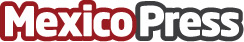 VidMob levanta Serie C por 50 millones de dólares para ampliar plataforma "Intelligent Creative"La tecnología de VidMob identifica con IA distintos elementos dentro de un video y proporciona información sobre el interés del usuario para apoyar las deciciones de los profesionales de marketing. En la ronda participan Adobe y Shutterstock, líderes en tecnología creativa. El financiamiento permitirá ampliar su participación global, con foco estratégico en México, donde ya colabora con Colgate, Pepsico, Nespresso y ABInbev. En 2020 creció 8 veces en Latinoamérica y busca triplicar su resultado en 2021Datos de contacto:Edgar Soberanes5541405130Nota de prensa publicada en: https://www.mexicopress.com.mx/vidmob-levanta-serie-c-por-50-millones-de Categorías: Finanzas Inteligencia Artificial y Robótica E-Commerce Software http://www.mexicopress.com.mx